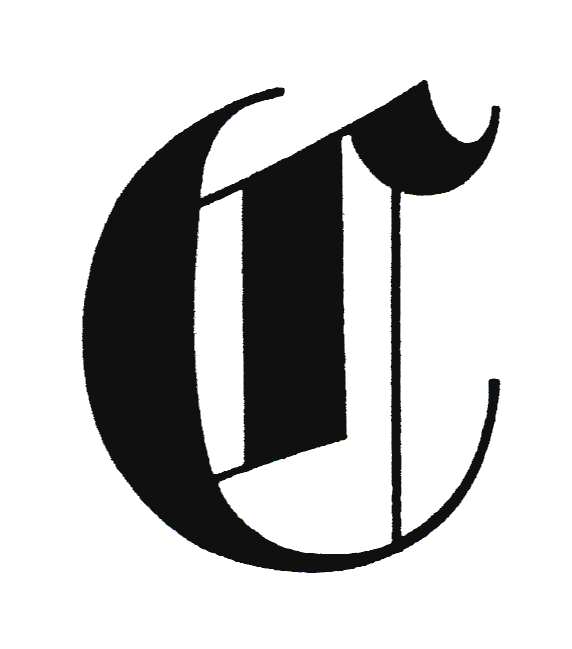 Avlsforeningen for Connemaraponyer i Danmark Tilmeldingsskema til Kåring og Show 2024 (Der skal udfyldes ét skema pr. pony - gælder også føl i showklasser) Alle felter med fed SKAL udfyldesSidste frist for tilmelding: lørdag d. 1. juni 2024Sæt X hvis ponyen deltager i Kåring: ___   Show: ____Kryds venligst af, hvilken showklasse ponyen skal deltage i:Data, der som følge af denne tilmelding registreres om hesten og ejeren, kan frit benyttes af det relevante avlsforbund og Landscentret Heste, og disse data kan ikke efterfølgende kræves slettet.Jeg accepterer, at foreningen i katalog, deltagerliste, stambog, Facebook og lign. oplyser mit navn og adresse.Ponyens navn: Ponyens navn: Ponyens navn: Ponyens navn: Køn:Født:                Reg.nr.:C nr.:Far:Far:Far:CH nr.:Hingstelinie:Hingstelinie:Hingstelinie:Hingstelinie:Mor: Mor: Mor: C nr.: Hoppefamilie:Hoppefamilie:Hoppefamilie:CPS nr.:Morfar:Morfar:Morfar:CH nr.:Mormor:Mormor:Mormor:C nr.:Ejer: Ejer: Ejer: Ejer: Mønstrer (mønstringskonkurrence):Mønstrer (mønstringskonkurrence):Mønstrer (mønstringskonkurrence):Mønstrer (mønstringskonkurrence):Ejer E-mail: Ejer E-mail: Ejer E-mail: Ejer E-mail: 12345678910111213141516171819202122232425DatoUnderskrift